
Your resource for cutting through the fear and misinformation. Every Monday, Wednesday and Friday, check your email for trusted CTV News reporting and analysis to help differentiate between fact and fiction.
 The outbreak by the numbers (as of 9:30 a.m. Friday, April 3, 2020):Globally: 54,369 dead  |  1,033,478 infected  |  218,864 recoveredCanada: 138 dead  |  11,283 cases  |  1,971 recovered  |  15 presumptiveBritish Columbia: 1,121 cases, 31 deaths, 641 recoveredAlberta: 968 cases, 13 deaths, 174 recoveredSaskatchewan: 206 cases, 3 deaths, 36 recoveredManitoba: 167 cases, 1 death, 11 recoveredOntario: 2,793 cases, 53 deaths, 831 recoveredQuebec: 5,518 cases, 36 deaths, 224 recoveredNew Brunswick: 91 cases, 22 recoveredNova Scotia: 193 cases, 16 recoveredPrince Edward Island: 22 cases, 3 recoveredNewfoundland and Labrador: 183 cases, 1 death, 10 recoveredYukon: 6 cases, 3 recoveredNorthwest Territories: 2 casesTrenton (CFB quarantine): 13 cases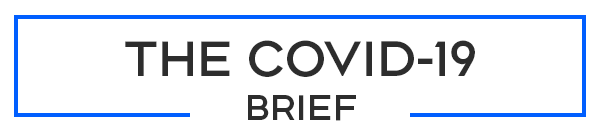 